Річний звіт про діяльність Регіонального центру професійної освіти ресторанно-готельного, комунального господарства, торгівлі та дизайну м. Харкова2017-2018 н.р.І. Підсумки роботи з реорганізації шляхом ліквідації, приєднання та отримання нового статусу.Навчальний рік був першим після утворення нового типу навчального закладу шляхом.Першим вагомим підсумком даної роботи було 24 січня 2018 року коли ми отримали юридичні підстави на назву Державний професійно-технічний навчальний заклад «Регіональний центр професійної освіти ресторанно-готельного, комунального господарства, торгівлі та дизайну».Від дня оголошення реорганізації і до її завершення минуло 10 місяців.Весь цей період ми займалися тільки процедурними питаннями і успішно пройшли всі перешкоди і рубежі.В контексті реформування новоутвореного навчального закладу ми з третьої спроби пройшли процедуру ліцензування і на сьогодні маємо по всім 9 професіям колишнього ліцею ліцензії на професійну підготовку. З врахуванням професій відділення № 2 на підготовку кваліфікованих робітників в цілому по закладу ми маємо 17 ліцензій.Виготовлення технічних паспортів виявило наявність 9-ти будівель самочинної забудови за адресами: Григорівське шосе 7 і Кошуби 15	Після детального вивчення даної ситуації прийнято рішення жодні будівлі не зносити.	Це означає, що потрібно пройти вимоги з 12 пунктів і підготовити пакет документації і подати на розгляд сесії міськради з пропозицією узаконити всі ці об’єкти.Звичайно це потребує часу, коштів, зусиль та правильних рішень.Але і цей поріг ми перейдемо. Завдяки нашим зусиллям кошти на всі ці процедури виділено.ІІ. Розвиток і зміцнення навчально-матеріальної бази.За 8 місяців 2018 р. позабюджетна діяльність складає 269 тис.529 грн. В тому числі:- Виробнича діяльність – 174 тис 728 грн.;- Оренда – 53 тис 969 грн.;- Металобрухт, макулатура – 27 тис.грн.;- Благодійні надходження – 13 тис. 797 грн.Не дивлячись на обмежений фінансовий ресурс ми здійснили ряд придбань та виконані повні обсяги ремонтних робіт. Зокрема:Замінено на пластикові 8 вікон та 5 дверей;Здійснено ремонт і естетичне оформлення банкетної зали;Поглиблений ремонт проведено в майстерні перукарів, кабінетах: №  16,31 Проведені ремонтні роботи в роздягальні кухарів, відремонтовано три службових кабінети;Капітально відремонтовано кабінет № 26 (відділення № 2);Проведено естетичний ремонт вестибюлю навчального корпусу відділення № 1, обладнується тамбур вестибюлю навчального корпусу відділення  № 2.За винятком кабінету «Захист Вітчизни» (відділення № 2) всі кабінети обох відділень були приведені до вимог і готові до нового навчального року.При підготовці до нового навчального року здійснили придбання, які сприяли зміцненню навчально-матеріальної бази, зокрема це газозварювальні апарати- 2,жарочна шафа, посуд, таблиці, наочність, більшість кабінетів відділення № 2 оновили куточки «Державна символіка»Змінюється стан гуртожитку: замінено вхідні двері до споруди, розпочато заміну дверей до житлових кімнат, прокладено лінолеум, проведена ревізія електрообладнання, обстежено покрівлю і складено кошторис на ремонт даху.У минулому навчальному році значні кошти було інвестовано в придбання підручників. Їх загальна кількість становить 311. В середньому на предмет від 15 до 30 примірників з 19 предметів.Це хімія, математика, англійська мова, Захист Вітчизни, інформатика, також підручники з спецпредметів.Було надруковано і видано учням 585 примірників робочих зошитів по 7 напрямках професійної підготовки.Загальна сума придбань становить 164 тисячі 305 грн..Оновлення і придбання підручників- це одне з головних завдань у поточному навчальному році і не тільки у зв’язку з загальним дифіцитом але і введенням в дію нових стандартів як професійної, так і загальноосвітньої підготовки.Позитивним сигналом щодо оновлення бази підручників стало повідомлення Міністерства освіти і науки України про надходження підручників:«Українська література» 10 кл.-250 пр.;«Економіка» 10 кл.- 250 пр.«Правознавство» 10 кл.- 249 пр.Найближчими тижнями підручники потрібно завезти. (Гриценко К.В., Марухненко А.І., Пелешенко Т.А)Маю намір повідомити ще про можливу новину, яка у разі здійснення суттєво поліпшить навчально-матеріальну базу. Наші зусилля можуть сприяти створенню навчально-практичного центру з професії «Монтажник систем вентиляції, кондиціювання повітря, пневмотранспорту й аспірації».До Міністерства освіти і науки направлені розрахунки- це:8- найменувань обладнання;7- додаткові обладнання.Загальна сума 1 м. 689 тис. 396 грн.В разі позитивного розгляду кошти будуть включені до державного бюджету і виділені у 2018 році.Наші плани в цілому по навчально-матеріальній базі та підготовки до роботи в осінньо-зимовий період:Отримати всі дозволи, погодження, провести низку робіт і запустити тепло не пізніше 15 жовтня поточного року.Виконати поточний ремонт покрівлі (вибірково) навчального корпусу і гуртожитку.Здійснити утеплення і остеклення всих приміщень.Привести у відповідний фізичний і естетичний стан музей, обладнати приміщення для архіву.Виконати частину приписів пожежної інспекції (пожежна сигналізація і обробка дерев’яних конструкцій = 100 тис.грн.)Придбати 2-3 комплекти класних меблів.Поставити під ремонт кабінет «Захист Вітчизни» та майстерню кондитерів.Розпочати програму заміни на сучасні світильників в кабінетах та майстернях відділення № 2.Облаштування житлових кімнат гуртожитку на більш високому рівні та провести заміну всих дверей до кімнат.ІІІ. Якість загальноосвітньої та професійної підготовки в діяльності навчального закладу.Створення нового типу училища - це запорука якості освіти і професійного навчання, згідно консепції 12-ти літньої загальноосвітньої школи.Державна підсумкова атестація у формі ЗНО;(проводилася з предмету українська мова та література. В поточному 2018-2019 навчальному році буде проводитися з української мови і літератури та математики.)У формі ЗНО її складали групи:С-31- 16 чол.- майстер в/н- Опанасенко Г.Т.;В-31- 18 чол.- майстер в/н- Казимирець Т.П.Загальна кількість випускників -34 чол.Взяли участь в ЗНО - 32 чол. (2- додаткова сесія)І- Початковий рівень (1-3)- 17 чол. (50%);ІІ- Середній рівень (4-6)- 13 чол. (38%);ІІІ- Достатній рівень (7-9)- 2 чол. (12%);VI.- Високий рівень (10-12)- 0 чол.З кожним наступним навчальним роком буде збільшуватися кількість предметів з яких підсумкова атестація буде проводитися у формі ЗНО.У 2018-2019 н.р. їх буде 2. Кількість груп-2:     С-31-22 чол. (Тимощук В.П.)     Всього:								В-31-19 чол. (Швечков А.В.)	   41 ученьРезультати ДКА 2017-2018 н.р.Узагальнююча характеристика Державної кваліфікаційної атестації.Всього здавало: 309 чол.І відділення-234 чол.ІІ відділення-75 чол.Початковий рівень (1-3)- 0Середній рівень (4-6)- 3 чол. (1%)Достатній рівень (7-9) – 183 чол. (59%)Високий рівень (10-12)- 123 чол. (40%)Кращі показники:Гр. 2 «Агент з організації туризму. Адміністратор»Гр. № 6 «Кухар.Кондитер»Гр. № 5 «Кухар»Гр. № 10 «Кухар.Кондитер»Самі низькі показники:Гр. № 15 «Офіціант.Бармен», В-31 «Монтажник систем вентиляції, кондиціювання повітря, пневмотранспорту й аспірації, електрозварник ручного зварювання».При проведені Державної кваліфікаційної атестації важлива роль відводиться письмовій роботі.Минулі екзамени продемонстрували по відділенню № 2 низьку якість цих робіт і безвідповідальність викладача.Для прикладу аналіз письмових  екзаменаційних робіт в групі В-31 (з професії «Електрозварник  ручного зварювання, монтажник систем вентиляції, кондиціювання повітря, пневмотранспорту й аспіраціїї») Викладач Мазько-Ярох Світлана Вікторіявна.Результати участі учнів в обласних олімпіадах з загальноосвітніх предметів.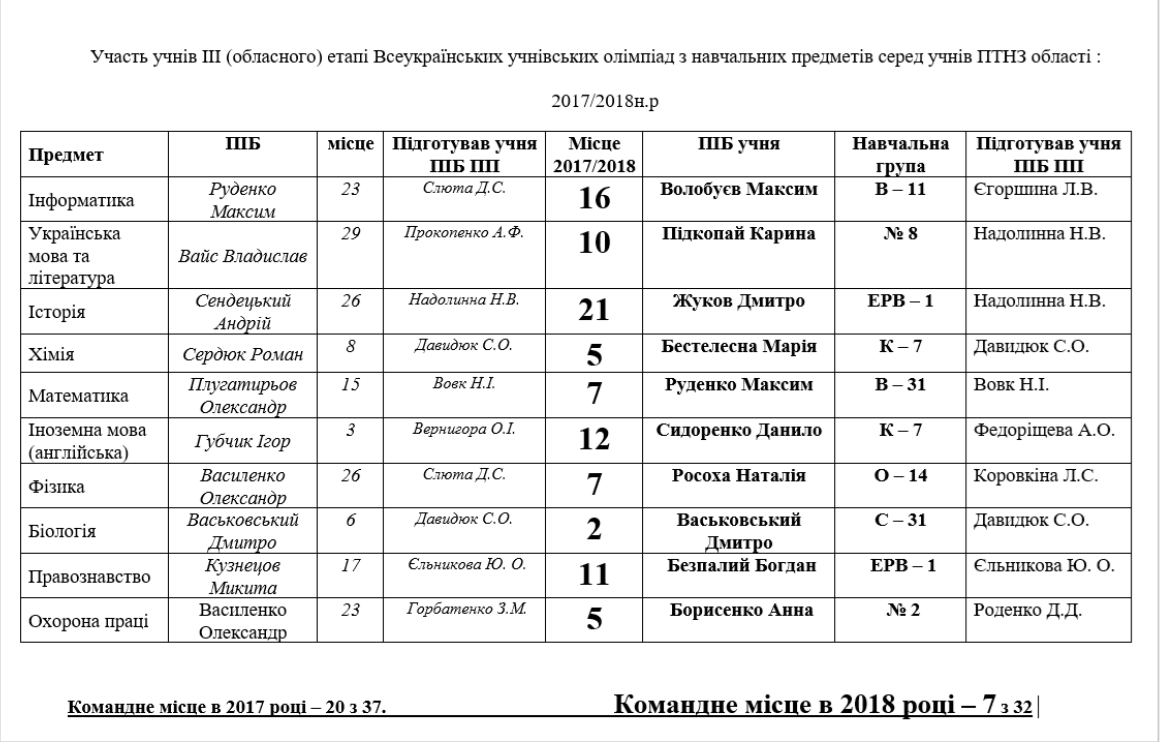 Обласний огляд дидактичних матеріалів;Результати виставки-огляду методичних матеріалів у 2017-2018 н.р.Біологія- 1 місце- Давидюк С.Ю.Фізика- 7 місце- Коровкіна Л.С.Інформатика- 9 місце- Лисак О.І.Економіка- 18 місце- Лалетіна Л.В.Художня культура- 28 місце- Полєжаєва Т.В.Втрата контингенту;2016-2017 навчальний рік:Всього: 74 чол.І відділення- 46 чол.ІІ відділення- 28 чол.2017-2018 навчальний рікВсього: 93 чол.І відділення- 61 чол.ІІ відділення- 32 чол.І курс- 61 чол.ІІ курс- 32 чол.Причини відрахувань:За порушення навчальної дисципліни- 52 чол.Переведення до інших ПТНЗ- 12 чол.Повернення до школи- 10 чол.Зміна місця проживання- 7 чол.Сімейні обставини- 13 чол.Юнаків- 45Дівчат- 48ВІДРАХОВАНІ ПО ГРУПАХ І відділення :Гр.№ 1 – 2 чол.							Гр.№ 11 – 7 чол.Гр.№ 2 – 6 чол.							Гр.№ 12 – 4 чол.Гр.№ 3 – 3 чол.							Гр.№ 13 – 3 чол.Гр.№ 4 – 3 чол.							Гр.№ 14 – 6 чол.Гр.№ 5 – 2 чол. (випуск)	Гр.№ 15 – вся група    випускГр.№ 6 – вся група випуск					Гр.№ 16 – 2 чол.Гр.№ 7 – 1 чол.							Гр.№ 17 - 0Гр.№ 8 – 7 чол.							Гр.№ 18 - 0Гр.№ 9 – 2 чол.							Гр.№ 19 – 9 чол.Гр.№ 10 – 1 чол.							Гр. № 21 – 5 чол.Всього відраховано учнів за І-ІІ семестр 2017-2018 н.р. – 61 чол.ВІДРАХОВАНІ ПО ГРУПАХ ІІ відділення:В-11 – 2 чол.			С-21 – 3 чол.				С-31 – 4 чол.ЕРВ- 1 – 3 чол.			В-21 – 5 чол.				В-31 – 7 чол.ЕР-1 – 1 чол.			ЕРВ-21 – вся гр.випускС-11 – 4 чол.ЕГ-11 – 2 чол.Всього відраховано за І-ІІ семестр 2017-2018н.р. – 32 чол.Працевлаштування;2016/2017 н.р.372 чол.-100% 2018 рікІнформація щодо  працевлаштування дітей   - сиріт та дітей  позбавлених батьківського піклування  Підтвердження про працевлаштування подали по всим 9-ти учням.Виплату по випуску отримало тільки 3 учня.Порівняльна статистика  по учням, які закінчили заклад з Відзнакою;ІV. Кількісний та якісний склад контингенту:На 1 вересня 2018 року загальна кількість учнів становила 691 чол. в тому числі по курсам:ІІІ курс- 41 чол.ІІ курс- 283 чол.І курс- 368 чол.Без груп на базі повної загальної середньої освіти по відділенням:	І відділення- 371 учень;	ІІ відділення- 145 учень.Всього повну загальну середню освіту здобуває 516 учнів- це сучасна середня школа.	В цілому на навчання в цьому році прийнято 368 учня, це 91 % до плану. План складає 405 учнів. З них при плані 28 учнів прийнято по держзамовленню 20 учнів недобір складає 8 чол.По групам і професіям:Група № 1 «Продавець продовольчих товарів. Продавець непродовольчих товарів»- 16 чол. (- 9);Група  2 «Агент з організації туризму. Адміністратор»- 30 чол. (100%);Група № 5 «Кухар»- 16 чол. (-10);Група № 6 «Кухар.Кондитер»- 22 чол. (-2);Група № 10 «Кухар.Кондитер»- 24 чол. (-1);Група № 12 «Кухар. Кондитер»- 26 чол. (100%);Група № 13 «Кухар. Кондитер»- 25 чол. (100%);Група № 16 «Кухар. Кондитер»- 24 чол. (- 2);Група № 15 «Офіціант. Бармен»-29 чол. (100%);Група № 17 «Художник розмалювання по дереву»- 12 чол. (-9);Група № 20 «Перукар (перукар-модель’єр)»- 23 чол. (- 2);Група № 21 «Касир (в банку)»- 19 чол. (- 5);Група № 22 «Перукар (перукар-модель’єр)»- 24 чол. (-1);Група ЕРВ-1 «Електрозварник на автоматичних та напівавтоматичних машинах, рихтувальник кузовів; водій категорія «В»»- 24 чол. (-1);Група  В-11 «Монтажник систем вентиляції, кондиціювання повітря, пневмотранспорту й аспірації, електрозварник ручного зварювання»- 23 (-5);Група С-11 «Монтажник санітарно-технічних систем і устаткування; електрозварник ручного зварювання»- 15 чол. (-10);Група ЕГ-11 «Електрогазозварник» - 16 чол. (- 9).Терміни прийому продовжено до 1 жовтня.За 17 днів вересня прийнято всього 21 учень, в тому числі: Відділення № 1-14 чол.										 Відділення № 2-7 чол.Сироти-20 чол. (І курс);Напівсироти- 60 чол.;Неповні сім’ї- 153 чол.Багатодітні- 70 чол.Дівчата- 203. Хлопці- 163.Проживає у гуртожитку- 72 чол.		ПТУ-25- 42(Дівчат-66, Хлопців-26)Місто-128 чол.Область- 223 чол.З інших областей-14 чол.V. Інноваційні технології та нововведення.Забезпечення впровадження інноваційних технологій навчання, якісної професійної підготовки кваліфікованих робітників для галузей економіки з урахуванням потреб ринку праці- головне завдання професійної освіти нашої держави.Завдання на новий 2018-2019 навчальний рік полягає у посиленні уваги педагогічного колективу до впровадження інноваційних технологій у навчально-виробничий процес, популяризація робітничих професій, створення позитивного іміджу навчального закладу, залучення педагогічних працівників та обдарованих учнів до участі у дослідницько-експериментальній роботі, технічній творчості, створення підручників, тощо.У минулому навчальному році ми продовжили інноваційний проект «Робочий зошит, як засіб продуктивного навчання». Це був другий рік роботи за даним проектом, я висловлюю глибоку повагу і вдячність авторам, які активно співпрацювали, це:Казієва Н.М. – «Технологія приготування їжі з основами товарознавства продовольчих товарів»;Хайдарова Ж.П.- «Перукарська справа», «Перукарські технології»;Ракленко І.М.- «Організація виробництва та обслуговування»;Алексенко В.О.- «Технологія приготування борошняних та кондитерських виробів»;Лалетіна Л.В.- «Технологія приготування їжі з основами товарознавства»;Гладух Н.В.- робочий зошит «Касир(в банку)»;Кравцова В.М.- «Технологія приготування їжі з основами товарознавства продовольчих товарів».Все більше наших викладачів долучаються до написання підручників, так за висновками фахівців і на підставі презентації високу оцінку отримала майстер виробничого навчання Хайдарова Жанна Петрівна за підручник «Перукарська справа», «Матеріалознавство». Співавтором підручника стала викладач Алексенко Вікторія Олексіївна «Організація, технологія  оснащення малих підприємств по виготовленню хлібобулочних і борошняних кондитерських виробів» Серія бібліотечна пекаря-кондитера.Пройшли випробування часом і такі нововведення як, «Професійна форма», екзаменаційні сесії за підсумками І, ІІ півріччя, табель успішності, додаткові відпрацювання умінь, навичок в умовах виробничих майстерень, тощо.Як висновок: педагогічний колектив за своїми професійними, творчими, компетентносними якостями може і надалі досягати успіхів в інноваційній діяльності.Наші завдання:Озвучені вище інноваційні технології і нововведення продовжити, а також поширити і на відділення № 2 де працює педагогічний колектив з досвідом і інтелектом;Запрвадити з нового навчального року новий проект зміст якого тісно пов’язаний з реформуванням професійно-технічної освіти.Тема проекту: Піклувальна Рада центру – форма співпраці закладу, соціальних партнерів, батьківської громадськості та учнівського активу;Доцільно, з метою активізації позакласної роботи визначити ще один проект за темою:  «Предметні тижні, декади- як засіб підвищення інтересу та розширення кругозору учня»Як вже було відмічено ми вдало реалізуємо проект «Робочий зошит». З цьогу року він буде продовжений серед викладачів відділення № 2 і в першу чергу будуть залучені викладачі: Надолинна Н.В., Єльнікова Ю.А, Єгоршина Л.В., Давидюк С.О., Мазько –Ярох С.В., Марініна С.О.Алгоритм роботи і організаційні засади, план дій приймемо вже у жовтн місяці.Проекти робочих зошитів авторів Кравцової В.М. та Тимощука А.В., знаходяться на вивчені і незабаром передадуться до друку.№ групиПрофесіяКіл-ть за спискомПочатковийІ (1-3)Середній ІІ(4-6)ДостатнійІІІ(7-9)ВисокийІV(10-12)Рейтинг1Продавець прод.тов.Продавець непрод.тов.20--1680%420%2Агент з організції туризму. Адмін.27--1348%1452%І.5-АКухар23--1357%1043%ІІ.6Кухар.Кондитер.23-1148%1252%І.10Кухар.Кондитер.22--1255%1045%ІІ.12Кухар.Кондитер.21--1467%733%13Кухар.Кондитер.18--1161%739%16Кухар.Кондитер22--1568%732%15Офіціант.Бармен18-16%1618%15%17Художник розмалювання по дереву13--862%538%21Касир(в банку)27--1659%1141%ІІ.ЕРВ-21Електрозв.на авт. та напівавт. машинах, рихт.кузовів,водій27--1348%1452%І.ЕР-1Електрогазозварник14214%536%750%В-31Монт.систем вентил., конд.пов.,пневмотр.й аспірації18--1055%845%С-31Монт.сан-техн.систем і устаткув.Електрозв.ручн.зварюв.16--1063%637%№ групиПрофесіяКіль-ть за спискомПрацевлаштованоНе працевлаштовано1Продавець прод.тов.Продавець непрод.тов.2020-2Агент з організції туризму. Адмін.2727-5Кухар2323-6Кухар.Кондитер.2323-10Кухар.Кондитер.2222-12Кухар.Кондитер.2121-13Кухар.Кондитер.1818-16Кухар.Кондитер2222-15Офіціант.Бармен1717-17Художник розмалювання по дереву1313-21Касир(в банку)2727-ЕРВ-21Електрозв.на авт. та напівавт. машинах, рихт.кузовів,водій27243ЕР-1Електрогазозварник16142В-31Монт.систем вентил., конд.пов.,пневмотр.й аспірації16142С-31Монт.сан-техн.систем і устаткув.Електрозв.ручн.зварюв.1818-ВСЬОГО:ВСЬОГО:31030398%72%№ з/пПІБ учняДата народженняНомер групиМайстер в/н, класний керівникМісце працевлаштування1Василенко Олександр Володимирович14.04.1999ЕРВ-21Петрусь Тетяна КостянтинівнаФОП “Тесленко Геннадій Володимирович”, менеджер з продажу. Наказ №6 від 05.03 2018 року2Веригін Михайло Віталійович09.10.1997ЕРВ - 21Петрусь Тетяна КостянтинівнаФОП “СВІРІДОВ”, цех по переробці полімерних матеріалів, підсобний працівник., Харків., вул. Велика Панасівська3Ханькова Марія05.08.1998№15Гудінас Інна ВолодимирівнаПланується подальше навчання4Касьянова Валерія24.05.1999№15Гудінас Інна ВолодимирівнаПланується подальше навчання5Усачов Юрій Олександрович16.05.2000В-31Казимирець Тетяна ПавлівнаФірма “ТММ- ТОВ” з 01.07 2018 року зварювальник6Криворучко Владислав Олександрович14.04.2000С-31Опанасенко Микола ІвановичЧП “Кушнаренко, зварювальниксмт. Пересічне, вул Коваленка, Харківська область7Курдоглянець Надія Олегівна19.04.2000№21Гладух Наталія ВікторівнаФОП “Лукоцька Тетяна Миколаївна, 02.07.2018 року8Олешко Катерина Олегівна07.12.1999№21Гладух Наталія ВікторівнаФОП “Лукоцька Тетяна Миколаївна, 02.07.2018 року9Вінник Анна Анатоліївна21.05.1999№21Гладух Наталія ВікторівнаООО «АТБ- Маркет»Всього: 9 учнівВсього: 9 учнівВідмінники 2018 рокуВсього: 20 чол. – 5,4%І відділення – 17 чол.Гр. № 1 – 1Гр. № 2 – 3Гр. № 21 – 4Гр. № 5 – 2Гр. № 10 – 3Гр. № 12 – 1Гр. № 13 – 1Гр. № 16 – 2ІІ відділення – 3 чол.Гр. ЕГ– 1 – 1Гр. В-31 - 2Відмінники 2017рокуВсього: 30 чол. – 8 %І відділення – 21 чол.Гр. № 2 – 5Гр. № 3 – 2Гр. № 7 – 2Гр. № 8 – 1Гр. № 11 – 2Гр. № 14 – 1Гр. № 19 – 4Гр. № 21 -4ІІ відділення – 9 чол.Гр. ЕРВ– 21 – 3Гр. ЕГ - 21 – 6